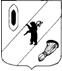 КОНТРОЛЬНО-СЧЕТНАЯ КОМИССИЯ ГАВРИЛОВ-ЯМСКОГО МУНИЦИПАЛЬНОГО РАЙОНА                                    152240, Ярославская область, г. Гаврилов-Ям, ул. Советская, д. 51___________________________________________________________________________________       Заключение Контрольно-счётной комиссии  Гаврилов-Ямского  муниципального района на проект решения Муниципального Совета Шопшинского  сельского поселения «Об исполнении бюджета   Шопшинского сельского поселения  за 2014 год»1.Общие положения      Заключение Контрольно-счетной комиссии  Гаврилов-Ямского МР (далее – Контрольно-счётная комиссия) на отчёт об исполнении бюджета Шопшинского сельского поселения за 2014 год подготовлено в соответствии с Бюджетным Кодексом Российской Федерации, положением о Контрольно-счётной комиссии Гаврилов-Ямского  МР, на основании Соглашения о передаче Контрольно-счётной комиссии Гаврилов-Ямского МР части полномочий контрольно-счетного органа Шопшинского СП по осуществлению внешнего муниципального финансового контроля.     Отчет об исполнении бюджета поселения за 2014 год представлен в Контрольно-счётную комиссию 13 марта 2015 года, что соответствует срокам, установленным в статье 264.4. Бюджетного Кодекса РФ.      Целью подготовки заключения является определение полноты поступления доходов и иных платежей в местный бюджет, привлечения и погашения источников финансирования дефицита местного бюджета, фактического расходования средств поселенческого бюджета по сравнению с показателями, утвержденными решением о бюджете поселения по объему и структуре, а также установление законности, целевого назначения и эффективности финансирования и использования средств поселенческого бюджета в 2014 году.       Одновременно с отчётом об исполнении бюджета поселения в Контрольно-счётную комиссию представлена следующая документация:- пояснительная записка об исполнении бюджета поселения;- Отчет об исполнении резервного фонда поселения,- справка о дебиторской и кредиторской задолженности .       Анализируя Положение о бюджетном процессе в Шопшинском  сельском поселении, утвержденного Решением Муниципального совета Шопшинского сельского поселения 20 ноября 2013 г. № 154 следует отметить следующее:     - в связи с изменением бюджетного законодательства не внесены  изменения и дополнения в Положение о бюджетном процессе в Шопшинском сельском поселении, утвержденным Решением Муниципального совета Шопшинского сельского поселения 20 ноября 2013 №  154.     Следует отметить, что в нарушение ст.47 Бюджетного кодекса РФ в отчете за 2014 год термин «собственные доходы» трактуется Администрацией Шопшинского сельского поселения  как сумма налоговых и неналоговых доходов.    В нарушении статьи 264.6 Бюджетного кодекса, пункта 4 статьи 48 Положения о бюджетном процессе в Шопшинском сельском поселении, утвержденным Решением Муниципального совета Шопшинского сельского поселения 20 ноября 2013 №  154 в Решении об исполнении бюджета не указан объем дефицита (профицита) бюджета  сельского поселения.2. Анализ годовой бюджетной отчетности        По итогам анализа представленной администрацией Шопшинского  СП бюджетной отчётности за 2014 год можно сделать вывод о ее соответствии по составу, структуре и заполнению (содержанию) требованиям ст. 264.1. БК РФ, Инструкции о порядке составления и представления годовой, квартальной и месячной отчетности об исполнении бюджетов бюджетной системы РФ, утверждённой приказом Минфина РФ от    28.12.2010 № 191 н (с измен. От 29.12.2011 № 191 н).    Анализ представленной бюджетной отчетности в сравнении с отчетом об исполнении бюджета главного распорядителя средств бюджета, главного администратора доходов и источников финансирования дефицита бюджета  на отчётный год (в последней редакции) и проектом решения об исполнении бюджета поселения за 2014 год представлен в Приложениях  1и 2  к данному заключению.      Как видно из таблиц, плановые показатели, указанные в отчете об исполнении бюджета главного распорядителя средств бюджета, главного администратора доходов и источников финансирования дефицита бюджета – администрации Шопшинского СП, соответствуют показателям решения Муниципального Шопшинского СП о бюджете поселения на 2014 год, с учетом внесенных в него изменений, и рассматриваемого проекта решения.Также следует отметить соответствие показателей исполнения бюджета поселения, представленных в проекте решения, показателям исполнения бюджета, представленным в бюджетной отчетности, а также данным о поступлении и выбытии средств бюджета поселения согласно отчету территориального органа федерального казначейства (ф. 0503151).3. Общие итоги исполнения  бюджета поселения     Решением Муниципального Совета Шопшинского сельского поселения  «О бюджете Шопшинского сельского поселения на 2014 год и плановый период 2015 и 2016 годов» 20 декабря 2013 № 162 первоначальные бюджетные назначения были утверждены:доходы  в объеме 16 167 500,00 руб., расходы в сумме 16 167 500,00 руб.       В первоначальной редакции доходная и расходная части бюджета были сбалансированы.     Согласно показателям уточненной сводной бюджетной росписи доходы составляют  29 226 427,50 руб., расходы – 29 226 427,50 руб., дефицит – 0,00  руб. /Решение Муниципального Совета Шопшинского сельского поселения от 22 декабря 2014 года № 12 «О внесении изменений в     Решение Муниципального Совета Шопшинского сельского поселения  «О бюджете Шопшинского сельского поселения на 2014 год и плановый период 2015 и 2016 годов» 20 декабря 2013 № 162 /          Исполнение по доходам за 2014 год составило –28 387 234,77 руб. или 97,1% уточненных годовых назначений, расходы – 28 179 326,46 руб. или 96,4% уточненных годовых ассигнований. (Таблица 1).    За 2014 год местный бюджет исполнен с профицитом в размере 207 908,31 рублей.                                            Таблица 1Общие итоги исполнения  бюджета 4. Исполнение бюджета по доходам           Исполнение доходной части бюджета за 2014 год составило 28 387,0 тыс.  рублей или 97,1% от плановых назначений.     Основными источниками поступлений в бюджет поселения стали  безвозмездные поступления  -  68,9% от всех доходов бюджета или 19 578,0  тыс. рублей, что составляет  99,7% от плановых назначений.      Доля собственных доходов  без учета безвозмездных поступлений составила  -  31,1% от всех доходов бюджета или  8 809,5 тыс. рублей, что составляет  91,8 % от плановых назначений.      Доля налоговых доходов составила 29,5 % или 8370,0 тыс. руб., неналоговых доходов –1,6 % или 440,0 тыс. руб.    Динамика поступления доходов в бюджет  сельского поселения в 2013-2014 годах представлены в Приложении № 3 к заключению.         В целом поступление доходов поселения по сравнению с 2013 годом снизилось  на  10 307,0  тыс. рублей или на 27,0 в том числе:- налоговые доходы возросли на 58,0% или на 3078,4 тыс. рублей. - неналоговые доходы уменьшились на 49,5% или на 430,8 тыс. рублей. - безвозмездные поступления снизились на 40,0% или на 12 955,0тыс. рублей.    Сравнивая структуру доходов бюджета поселения в 2014 году с 2013 годом можно отметить следующее:- поступление акцизов по подакцизным товарам – 950,4 тыс. руб.,- значительное увеличение поступления земельного налога в 2 раза  или на 2300,6 тыс. руб.,- рост поступления единого сельскохозяйственного налога – на 68,5 тыс. руб. или в 4 раза,-  снижение поступления налога на имущество физических лиц – на 26,1% или  на 142,7 тыс. руб.,-  снижение доходов, получаемых в виде арендной платы за земельные участки в 2 раза или на 285,4 тыс. рублей, - уменьшение доходов от продажи земельных участков  в 3 раза  или на  131,9 тыс. рублей,- снижение поступления безвозмездных поступлений на 40,0% или на 12 955,0 тыс. рублей. Это характеризуется поступлением в 2013 году дополнительных средств на строительство очистных сооружений в с. Шопша.       Более подробная информация об  исполнении доходов бюджета  сельского поселения в 2014 году и динамика их поступления представлены в  Приложении  № 3 к заключению.  4.1. Налоговые доходыНалоговые доходы за 2014 год составили наибольший удельный вес собственных доходов поселения без учета безвозмездных поступлений - 95,0 %. Процент исполнения от плановых назначений составил 96,0% , в сумме 8369,8 тыс. руб.        Основными видами налоговых доходов поселения являются налог на имущество  и НДФЛ.         Поступления НДФЛ в 2014 году составили  всего 88,4% от плановых назначений или 2336,2 тыс. рублей.          Налог на имущество физических лиц исполнен в отчетном году всего на 76,4% и составил 403,2 тыс. рублей.   -  Земельный налог в 2014 году исполнен на 109,8% и в сумме составил 4547,3 тыс. рублей.4.2. Неналоговые доходы.    Неналоговые доходы в 2014 году составили 439,7 тыс. рублей, что оставило 50,6 % от плановых назначений. По сравнению с 2013 годом произошло снижение  на 430,80 тыс. рублей или на 49,5%.    Поступления арендной платы за земельные участки составили 305,0 тыс. руб. или  всего 41,0% от плановых назначений.     Доходы от продажи земельных участков исполнены на 96,7% и составляют 58,0 тыс. рублей. 4.3. Безвозмездные поступления       Общий объем безвозмездных поступлений в бюджет поселения в 2014 году составил 19 577,7 тыс. рублей или 99,7% от плана, в том числе:- дотации в сумме 5801,00 тыс.руб. – 100% от плана;- субсидии в сумме 12703,0 тыс. руб. – 99,6% от плана;- субвенции в сумме 191,3тыс. руб. – 100,00% от плана;- иные межбюджетные трансферты в сумме 748,00 тыс. руб. – 99,6% от плана,   Безвозмездные поступления в 2014 году можно характеризовать получением:- дотаций в сумме 5801,00 тыс.руб.,  - субсидии на бюджетные инвестиции для модернизации объектов коммунальной инфраструктуры – 6438,7 тыс. руб.,- субсидии на строительство и модернизацию автомобильных дорог общего пользования, в том числе дорого в поселениях в сумме 1129,0 тыс. руб.,а также получением субсидии на проведение капремонта муниципальным учреждениям культуры – 1837,0 тыс. руб.       Более подробная информация предоставлена в Приложении № 3 к данному заключению. При анализе приложения 1 к проекту решения Контрольно-счётной комиссией выявлены следующие неточности в применении бюджетной классификации (в редакции действующего в 2014 году приказа МинФина РФ от 01.07.2013 № 65н «Об утверждении Указаний о порядке применения бюджетной классификации Российской Федерации»):1.	Неверное указание кодов видов доходов бюджетной классификации. Следует указать:1.1. - 100 1 03 02230 01 0000 110-  Доходы от уплаты акцизов на дизельное топливо, подлежащие распределению между бюджетами субъектов Российской Федерации и местными бюджетами с учетом установленных дифференцированных нормативов отчислений в местные бюджеты;( в ред. Приказа Минфина от 16.12.2013 г № 121 н)- 100 1 03 02240 01 0000 110-  Доходы от уплаты акцизов на моторные масла для дизельных и (или) карбюраторных (инжекторных) двигателей, подлежащие распределению между бюджетами субъектов Российской Федерации и местными бюджетами с учетом установленных дифференцированных нормативов отчислений в местные бюджеты;- 100 1 03 02250 01 0000 110-  Доходы от уплаты акцизов на автомобильный бензин, подлежащие распределению между бюджетами субъектов Российской Федерации и местными бюджетами с учетом установленных дифференцированных нормативов отчислений в местные бюджеты;- 100 1 03 02260 01 0000 110-  Доходы от уплаты акцизов на прямогонный бензин, подлежащие распределению между бюджетами субъектов Российской Федерации и местными бюджетами с учетом установленных дифференцированных нормативов отчислений в местные бюджеты.1.2.  852 2 02 01001 10 0000 151  - Дотации бюджетам сельских поселений на выравнивание бюджетной обеспеченности, вместо:852 2 02 01001 10 0000 151 – Дотации бюджетам поселений выравнивание бюджетной обеспеченности.2. Допущены неточности в наименованиях видов доходов. Ниже приведены требуемые изменения:856 2 02 02008 10 0000 151 -  Субсидии    бюджетам    поселений     на                                     обеспечение жильем молодых семей;5. Исполнение расходной части бюджета     Согласно представленному проекту решения расходная часть бюджета  сельского поселения в 2014 году установлена в сумме 29 226,0 тыс. рублей, исполнена в сумме 28 179,00 тыс.рублей, что составило 96,4% плановых назначений.      При этом бюджет поселения исполнен с профицитом в размере 207,9 тыс. рублей.       В сравнении с 2013 годом расходы бюджета поселения снизились на 11 001,0 тыс. рублей или на 28,0%.          В соответствии с Федеральным законом от 07.05.2013 № 104-ФЗ «О внесении изменений в Бюджетный кодекс Российской Федерации и отдельные законодательные акты Российской Федерации в связи с совершенствованием бюджетного процесса» расходная часть бюджета  сельского поселения на 2014 – 2016 годы сформирована в рамках муниципальных программ Шопшинского сельского поселения (далее – программы).Согласно приложению 2 к проекту бюджета об исполнении  «Расходы бюджета Шопшинского сельского поселения по целевым статьям (государственным программам и непрограммным направлениям деятельности) и группам видов расходов классификации расходов бюджетов Российской Федерации на 2014 год» программная часть бюджета поселения  на 2014 год запланирована в сумме 25 388 130,0 руб., что составляет  86,9 % от всех расходов бюджета поселения, и состоит из 6 (шести) муниципальных программ Шопшинского сельского поселения. 
         При сравнительном анализе Перечня утвержденных муниципальных программ и программ, включенных в Приложение  2 к проекту бюджета расхождений не установлено.Отмечается низкое исполнение по муниципальным программам:МП «Развитие культуры в Шопшинском сельском поселении» - 93,7%,МП «Обеспечение качественными коммунальными услугами населения Шопшинского сельского поселения» - 98,7%, МП «Развитие дорожного хозяйства в Шопшинском сельском поселении» - 83,5%.100% исполнение за 2014 год достигнуто только по 2-м программам:МП «Обеспечение доступным и комфортабельным жильем населения Шошшинского сельского поселения»,МП « Защита населения и территории Шопшинского сельского поселения от чрезвычайных ситуаций, обеспечение пожарной безопасности и безопасности людей на водных объектах».       Распределение расходов бюджета по направлениям в 2013 и 2014 годах отражено в Таблице № 2 (в целях достижения сопоставимости, межбюджетные трансферты, предоставленные бюджету сельского поселения в 2014 году, выделены в единый раздел).                                                                                                Таблица № 2     Результаты анализа свидетельствуют, что средства бюджета  поселения в 2014 году расходовались в основном по  четырем направлениям.    Наибольший удельный вес расходов по разделу  0500 «Жилищно-коммунальное хозяйство» составили  13 678,0 тыс. рублей, что соответствует 48,5%  в структуре общих расходов. По подразделу «Коммунальное хозяйство» - 11712,4 тыс. руб., или 99,6% от плана.По подразделу « Благоустройство» - 1 958,2тыс. руб. или 95,2% от годовых назначений.      Годовые ассигнования по разделу 0100 «Общегосударственные вопросы» составили – 16,0%  или  4520,0тыс.руб., в т.ч. на функционирование местной администрации  2921,1 тыс. рублей,     Также на территории поселения выполнялись мероприятия по разделу «Национальная экономика» - 10,0% - 2812,0тыс. рублей,  а именно: -  дорожное хозяйство – 2565,8 тыс. и по разделу «Культура и кинематография» - 18,0% или 5062,0 тыс.руб.      Исполнение плановых назначений в 2014 г. достигнуто по направлениям:- Национальная оборона –  191,3 тыс.руб. –100,0 %,- национальная безопасность и правоохранительная деятельность-83,7 тыс. руб. - 100,0%,- Социальная политика – 1776,0 тыс. руб. – 100,0%,- Образование –  23,0тыс.руб. – 100,00 %,- физическая культура и спорт –  32,4тыс. руб. – 100,00%.      Наиболее низкое исполнение бюджетных назначений сложилось по следующим направлениям:- Национальная экономика –84,8 % ,  Неисполнение бюджетных назначений по разделам:- культура и кинематография –93,7%,- общегосударственные вопросы – 99,5%,- жилищно-коммунальное хозяйство – 99,5%.          Подробное описание расходов средств бюджета  сельского поселения отражено в Приложении № 4 к данному заключению и в пояснительной записке к проекту решения.          Постановлением правительства Ярославской области от 24.09.2008г. № 512-п (в ред. действующей в отчетном году) норматив расходов на содержание органов местного самоуправления Шопшинского сельского поселения на 2014 год был установлен  3834,0тыс. рублей.          Фактические расходы на содержание органов местного самоуправления за 2014 год сложились в сумме 3743,0 тыс. рублей, что не превышает установленный норматив.6. Анализ сведений,  представленных одновременно с отчётом об исполнении  бюджета сельского поселения за  2014 год6.1. Информация о расходовании резервного фонда  Расходование средств резервного фонда за 2014 год  осуществлялось в соответствие с Положением о порядке расходования средств резервного фонда Администрации Шопшинского сельского поселения, утвержденного Решением Муниципального Совета Шопшинского сельского поселения от 16.06.2006 г. № 39 и составило  39 000 руб. при плане 39 000, что составило 100,0% исполнение плановых назначений. Средства фонда расходовались в основном на оказание материальной помощи и приобретение подарков социальным слоям населения.Согласно отчёту,  расходы, произведенные  из резервного фонда Администрации поселения,  составляют   0,14% от общего объема исполненных расходов бюджета, что не превышает  предельного размера, установленного ст.81 Бюджетного кодекса РФ (не более 3% общего объёма расходов бюджета района).Расходование средств резервного фонда, в соответствии с утвержденным порядком  производилось  в 2014 году на основании постановлений Администрации сельского поселения. 6.2 Отчет по источникам внутреннего финансирования дефицита бюджета поселения, о состоянии муниципального долга поселения на 01.01.2015 года      Решением Муниципального Совета Шопшинского сельского поселения  «О бюджете Шопшинского сельского поселения на 2014 год и плановый период 2015 и 2016 годов» 20 декабря 2013 № 162 первоначальные бюджетные назначения были утверждены:доходы  в объеме 16 167 500,00 руб., расходы в сумме 16 167 500,00 руб.  В первоначальной редакции доходная и расходная части бюджета были сбалансированы.       Источником внутреннего финансирования дефицита бюджета в течение  2014 года служили остатки денежных средств бюджета поселения. По итогам  2014 года бюджет исполнен с профицитом в 207,9 тыс. руб.       Свободный остаток средств бюджета на счете Федерального казначейства 40201 (40204) по состоянию на 31.12.2014г. составил 291 743,91   рублей.Кредитные ресурсы в 2014 году не привлекались, муниципальные гарантии не предоставлялись.       6.3.  Справка о дебиторской и кредиторской задолженности      По состоянию на 01 января 2015 года: Дебиторская задолженность составила  - 26,2 тыс. рублей.Кредиторская задолженность сельского поселения составила  - 454,8 тыс. рублей, из которой задолженность Шопшинское МУП ЖКХ – 39,6 тыс. руб., ОАО «ЯСК» - 147,0 тыс. руб.Вся задолженность является текущей.Выводы:Представленный  проект решения Муниципального Совета  Шопшинского сельского поселения «Об исполнении бюджета Шопшинского СП за 2014 год» в целом соответствует требованиям Бюджетного Кодекса РФ.В 2014 году бюджетный план по поступлению доходов исполнен на 97,1%, в том числе по собственным доходам без учета безвозмездных поступлений на 91,8% .Доходы бюджета по безвозмездным поступлениям от вышестоящих бюджетов бюджетной системы РФ уменьшились по сравнению с 2013 годом на 12 955,0 тыс. рублей.  Расходы бюджета Шопшинского сельского поселения исполнены в размере 28 179,3 тыс.рублей  или на 96,4% бюджетных назначений.По итогам года сложился профицит в размере 207,9 тыс.рублей. Следует отметить, что в нарушение ст.47 Бюджетного кодекса РФ в отчете за 2014 год термин «собственные доходы» трактуется Администрацией Шопшинского сельского поселения  как сумма налоговых и неналоговых доходов.Расходы, произведенные  из резервного фонда сельского поселения,  составляют   0,14% от общего объема исполненных расходов бюджета, что не превышает  предельного размера, установленного ст.81 Бюджетного кодекса РФ.При разработке приложений к проекту бюджета поселения допускались нарушения Указаний о порядке применения бюджетной классификации Российской Федерации на 2014 год, в редакции действующего в 2014 году приказа МинФина РФ от 01.07.2013 № 65н (неверное указание кодов видов доходов бюджетной классификации).В нарушении статьи 264.6 Бюджетного кодекса, пункта 4 статьи 48 Положения о бюджетном процессе в Шопшинском сельском поселении, утвержденным Решением Муниципального совета Шопшинского сельского поселения 20 ноября 2013 №  154 в Решении об исполнении бюджета не указан объем дефицита (профицита) бюджета  сельского поселения.В связи с изменением бюджетного законодательства не внесены  изменения и дополнения в Положение о бюджетном процессе в Шопшинском сельском поселении, утвержденным Решением Муниципального совета Шопшинского сельского поселения 20 ноября 2013 №  154.  Контрольно-счетная комиссия Гаврилов-Ямского муниципального района рекомендует проект решения Муниципального Совета Шопшинского сельского поселения « Об исполнении бюджета Шопшинского СП за 2013 год» к принятию с учетом изложенных в настоящем заключении замечаний и предложений.Рекомендации:1. Не допускать нарушений  Указаний о порядке применения бюджетной классификации Российской Федерации на 2014 год, в редакции действующего в 2014 году приказа МинФина РФ от 01.07.2013 № 65н при разработке приложений к проекту бюджета сельского поселения.2. Положение о бюджетном процессе в Шопшинском сельском поселении привести в соответствие с законодательными и нормативными документами.3.	Принимать меры к уменьшению кредиторской задолженности.Председатель Контрольно-счетной комиссииГаврилов-Ямского муниципального района	Е.Р. БурдоваОзнакомлены:Показатели2014 год2014 год2014 годПоказателиУточненный план на 2014 год, руб.Исполненоза  2014 год,  руб.Исполнено к уточненному плану, %Доходы29 226 427,5028 387 234,7797,1Расходы29 226 427,5028 179 326,4696,4Дефицит / профицит-207 908,31Наименование раздела расходовНаименование раздела расходовПроект решения об исполнении бюджета поселения за 2014 годПроект решения об исполнении бюджета поселения за 2014 годИсполнениеза 2013 годИсполнениеза 2013 годНаименование раздела расходовНаименование раздела расходовтыс. руб.%тыс. руб.% Общегосударственные вопросы4 520,04 520,016,0%3 886,09,92%Национальная оборона191,0191,00,7%187,00,48%Национальная безопасность и правоохранительная деятельность84,084,00,3%87,00,22%Национальная экономика2 812,02 812,010,0%3 019,07,71%Жилищно-коммунальное хозяйство13 678,013 678,048,5%28 108,071,74%Окружающая среда0,0%0,00%Образование23,023,00,1%11,00,03%Культура, кинематография5 062,05 062,018,0%3 164,08,08%Физическая культура и спорт33,033,00,1%13,00,03%Социальная политика1 776,01 776,06,3%705,01,80%Межбюджетные трансферты0,0%0,00%ВСЕГО РАСХОДОВ:28 179,028 179,0100,0%39 180,0100,00%